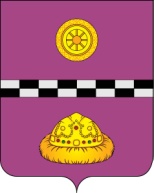 ПОСТАНОВЛЕНИЕот  08 февраля 2016г.							                  №30 Об утверждении перечня должностных лицадминистрации муниципального района«Княжпогостский», уполномоченных составлятьпротоколы об административных правонарушениях,предусмотренных статьей 4 Закона Республики Комиот 30 декабря 2003 г. № 95-РЗ «Об административнойответственности в Республике Коми»Руководствуясь Законом Республики Коми от 30 декабря 2003 г. № 95-РЗ «Об административной ответственности в Республике Коми», Законом Республики Коми от 1 декабря 2015 г. № 115-РЗ «О наделении органов местного самоуправления в Республике Коми отдельными государственными полномочиями Республики Коми», ПОСТАНОВЛЯЮ:1. Утвердить перечень должностных лиц администрации муниципального образования муниципального района «Княжпогостский», уполномоченных составлять протоколы об административных правонарушениях, предусмотренных статьей 4 Закона Республики Коми от 30 декабря 2003 г. № 95-РЗ «Об административной ответственности в Республике Коми», согласно приложению № 1 к настоящему постановлению.2. Утвердить форму протокола об административном правонарушении в отношении юридического лица (индивидуального предпринимателя) согласно приложению № 2 к настоящему постановлению.3. Утвердить форму протокола об административном правонарушении в отношении физического лица согласно приложению № 3 к настоящему постановлению.4. Утвердить Порядок регистрации протоколов об административных правонарушениях согласно приложению № 4 к настоящему постановлению.5. Контроль за исполнением постановления возложить на начальника управления делами  администрации муниципального района «Княжпогостский» Шепеленко Е.М.6. Настоящее постановление вступает в силу со дня его принятия, подлежит официальному опубликованию и распространяется на правоотношения, возникшие с 1 января 2016 года.И.о. руководителя администрации                                                                  И.В.Панченко                                                             Приложение № 1к постановлениюадминистрации муниципального района«Княжпогостский»от 08 февраля 2016 г. № 30    ПЕРЕЧЕНЬДОЛЖНОСТНЫХ ЛИЦ АДМИНИСТРАЦИИ МУНИЦИПАЛЬНОГО РАЙОНА «КНЯЖПОГОСТСКИЙ», УПОЛНОМОЧЕННЫХСОСТАВЛЯТЬ ПРОТОКОЛЫ ОБ АДМИНИСТРАТИВНЫХ ПРАВОНАРУШЕНИЯХ,ПРЕДУСМОТРЕННЫХ СТАТЬЕЙ 4 ЗАКОНА РЕСПУБЛИКИ КОМИОТ 30 ДЕКАБРЯ 2003 Г. № 95-РЗ «ОБ АДМИНИСТРАТИВНОЙОТВЕТСТВЕННОСТИ В РЕСПУБЛИКЕ КОМИ»1. Инспектор 1 категории сектора по делам ГО ЧС и мобилизационной работе администрации муниципального района «Княжпогостский» Дмитрогло Валентина Юрьевна.Приложение № 2 к постановлениюадминистрации муниципального района«Княжпогостский»от  08 февраля 2016 г. № 30    ПРОТОКОЛ № ____об административном правонарушении в отношенииюридического лица (индивидуального предпринимателя)    "__" __________ 20__ г. Время "__" час. "__" мин.                                     г. _________    Мной, ____________________________________________________________________________________________________________________________________________             (должность, Ф.И.О. лица, составившего протокол),руководствуясь  ст. 28.2   Кодекса Российской Федерации об административныхправонарушениях, составлен настоящий протокол в отношении:    1. Наименование организации ______________________________________________________________________________________________________________________    2. ИНН _____________________ ОГРН _______________ (для юридических лиц)    3.  Серия,  №  свидетельства  о  государственной регистрации в качествеиндивидуального  предпринимателя,  кем  и  когда выдано (для индивидуальныхпредпринимателей)___________________________________________________________________________    4. Юридический адрес и адрес места нахождения ______________________________________________________________________________________________________________________________________________________________________________,телефон ___________________________________________________________________    5. Ф.И.О. законного представителя юридического лица ______________________________________________________________________________________________    6.    Документ,   удостоверяющий   личность   законного   представителяюридического лица (индивидуального предпринимателя)______________________________________________________________________________________________________________________________________________________              (наименование, серия, номер, когда и кем выдан)    7.   Документ,   подтверждающий   полномочия   законного  представителяюридического лица, №, дата ___________________________________________________________________________________________________________________________    8. Состав административного правонарушения:___________________________________________________________________________(дата, время, место совершения и событие административного правонарушения)_________________________________________________________________________________________________________________________________________________________________________________________________________________________________________________________________________________________________________________________________________________________________________________________________________________________________________________________________,то есть совершил административное правонарушение, предусмотренное частью __статьи  ______  Законом  Республики  Коми от 30 декабря 2003 г. № 95-РЗ «Обадминистративной ответственности в Республике Коми».    Гр. ___________________________________________________________________               (Ф.И.О. законного представителя юридического лица,                         индивидуального предпринимателя)положения   ст. 51 Конституции Российской Федерации, согласно которой никтоне  обязан свидетельствовать против себя самого, своего супруга или близкихродственников,     ст. ст. 25.1, 30.1  Кодекса  Российской   Федерации   обадминистративных  правонарушениях, о праве знакомиться со всеми материаламидела,  давать объяснения, представлять доказательства, заявлять ходатайстваи   отводы,   пользоваться   юридической   помощью   защитника,  обжаловатьпостановление  по  делу, а также иные процессуальные права, предусмотренныеКоАП РФ, разъяснены и понятны _______________________                                     (подпись)    9.   Объяснения   лица,   в   отношении  которого  возбуждено  дело  обадминистративном правонарушении (законного представителя юридического лица,индивидуального предпринимателя)________________________________________________________________________________________________________________________________________________________________________________________________________________________________________________________________________________________________________________________________________________________________________________________________________________________________________________________________________________________________________________________________________________________________________________________________________________________    10. Замечания к протоколу (поступили/не поступили) _____________________________________________________________________________________________________________________________________________________________________________________________________________________________________________________    11. К протоколу прилагаются:___________________________________________________________________________               (перечень прилагаемых к протоколу документов)____________________________________________________________________________________________________________________________________________________________________________________________________________________________________________________________________________________________________________    12. С протоколом ознакомлен:    ______________________/_____________________________/           (подпись)                (Ф.И.О.)    ______________________/_____________________________/           (подпись)                (Ф.И.О.)  (Подпись лица, в отношении которого возбуждено дело об административном        правонарушении (законного представителя юридического лица,               индивидуального предпринимателя), защитника)    13. Протокол подписать отказался___________________________________________________________________________________________________________________________________________________(делается  отметка должностным лицом, составившим протокол, в случае отказаот  подписи  лица, в отношении которого возбуждено дело об административномправонарушении)    14. Свидетели (при необходимости):    1). ______________________________________________________________________________________________________________________________________________                        (Ф.И.О., место жительства)    2). ______________________________________________________________________________________________________________________________________________                        (Ф.И.О., место жительства)    В  соответствии  со  ст. 51 Конституции Российской Федерации и ст. 25.6КоАП  РФ  свидетелям разъяснены их права и обязанности, а именно: свидетельобязан  являться  по  вызову  должностного  лица,  в  производстве которогонаходится   дело   об  административном  правонарушении,  давать  правдивыепоказания:  сообщить  все  известное  ему по делу, ответить на поставленныевопросы.  Свидетель вправе не свидетельствовать против себя, своего супругаи  близких  родственников,  давать  показания на родном языке, пользоватьсябесплатной  помощью  переводчика,  давать  замечания по поводу правильностизанесения его показаний в протокол.   1). ______________________/_____________________________/               (подпись)           (Ф.И.О. свидетеля)    2). ______________________/_____________________________/               (подпись)           (Ф.И.О. свидетеля)    Подпись должностного лица, составившего протокол:    ______________________/_____________________________/           (подпись)                 (Ф.И.О.)    "__" ______________ 20__ г.    Копию протокола об административном правонарушении получил:    _________________/_______________________________________/        (подпись)                    (Ф.И.О.)    "__" ______________ 20__ г..Приложение № 3 к постановлениюадминистрации муниципального района«Княжпогостский»от 08 февраля 2016 г. № 30     ПРОТОКОЛ №____об административном правонарушении в отношении физического лица    "__" __________ 20__ г. Время "__" час. "__" мин.                                        г. ______    Мной, ___________________________________________________________________________________________________________________________________________,              (должность, Ф.И.О. лица, составившего протокол)руководствуясь  ст. 28.2   Кодекса Российской Федерации об административныхправонарушениях, составлен настоящий протокол в отношении:    1. Ф.И.О. _____________________________________________________________    2. Место работы _______________________________________________________    3. Место жительства _____________________________________________________________________________________________________________________________,телефон ___________________________________________________________________    4. Дата рождения ______________________________________________________    5. Место рождения _____________________________________________________    6. Документ, удостоверяющий личность _____________________________________________________________________________________________________________              (наименование, серия, номер, когда и кем выдан)    7. Состав административного правонарушения:___________________________________________________________________________(дата, время, место совершения и событие административного правонарушения)____________________________________________________________________________________________________________________________________________________________________________________________________________________________________________________________________________________________________________________________________________________________________________________________________________________________________________________________________________________________________________________________________________________________________________________________________________________, тоесть совершил административное правонарушение, предусмотренное частью _____статьи _________ Законом   Республики   Коми   от   30.12.2003  № 95-РЗ «Обадминистративной ответственности в Республике Коми».Гр. ___________________________________________________________________                                     (Ф.И.О.)положения  ст. 51  Конституции Российской Федерации, согласно которой никтоне  обязан свидетельствовать против себя самого, своего супруга или близкихродственников,   ст. ст. 25.1, 30.1  Кодекса   Российской   Федерации    обадминистративных  правонарушениях, о праве знакомиться со всеми материаламидела,  давать объяснения, представлять доказательства, заявлять ходатайстваи   отводы,   пользоваться   юридической   помощью   защитника,  обжаловатьпостановление  по  делу, а также иные процессуальные права, предусмотренныеКоАП РФ, разъяснены и понятны ___________________                                   (подпись)    8.   Объяснения   лица,   в   отношении  которого  возбуждено  дело  обадминистративном правонарушении:_______________________________________________________________________________________________________________________________________________________________________________________________________________________________________________________________________________________________________________________________________________________________________________________________________________________________________________________________________________________________________________________________________________________________________________________________________________________________________________________________________________________________________________________________________________________________________________________________________________________________________________________________________________________________________________________________________________________________________________________________________________    9. Замечания к протоколу (поступили/не поступили)____________________________________________________________________________________________________________________________________________________________________________________________________________________________________________________________________________________________________________    10. К протоколу прилагаются:___________________________________________________________________________               (перечень прилагаемых к протоколу документов)____________________________________________________________________________________________________________________________________________________________________________________________________________________________________________________________________________________________________________    11. С протоколом ознакомлен:    ______________________________/__________________________________/               (подпись)                       (Ф.И.О.)    ______________________________/__________________________________/               (подпись)                       (Ф.И.О.)  (Подпись лица, в отношении которого возбуждено дело об административном            правонарушении, законного представителя/защитника)    12. Протокол подписать отказался______________________________________________________________________________________________________________________________________________________(делается  отметка должностным лицом, составившим протокол, в случае отказаот  подписи  лица, в отношении которого возбуждено дело об административномправонарушении).    13. Свидетели (при необходимости):    1). ______________________________________________________________________________________________________________________________________________                        (Ф.И.О., место жительства)    2). ______________________________________________________________________________________________________________________________________________                        (Ф.И.О., место жительства)    В  соответствии  со  ст. 51 Конституции Российской Федерации и ст. 25.6КоАП  РФ  свидетелям разъяснены их права и обязанности, а именно: свидетельобязан  являться  по  вызову  должностного  лица,  в  производстве которогонаходится   дело   об  административном  правонарушении,  давать  правдивыепоказания:  сообщить  все  известное  ему по делу, ответить на поставленныевопросы.  Свидетель вправе не свидетельствовать против себя, своего супругаи  близких  родственников,  давать  показания на родном языке, пользоватьсябесплатной  помощью  переводчика,  давать  замечания по поводу правильностизанесения его показаний в протокол.    1). ______________________/_____________________________/               (подпись)            (Ф.И.О. свидетеля)    2). ______________________/_____________________________/               (подпись)            (Ф.И.О. свидетеля)    Подпись должностного лица, составившего протокол:    _________________/_________________________________________/        (подпись)                   (Ф.И.О.)    "__" ______________ 20__ г.    Копию протокола об административном правонарушении получил:    __________________/________________________________________/         (подпись)                     (Ф.И.О.)    "__" ______________ 20__ г.Приложение № 4 к постановлениюадминистрации муниципального района«Княжпогостский»от 08 февраля 2016 г. № 30     ПОРЯДОКРЕГИСТРАЦИИ ПРОТОКОЛОВ ОБ АДМИНИСТРАТИВНЫХ ПРАВОНАРУШЕНИЯХ1. Протоколы об административных правонарушениях (далее - протоколы) подлежат регистрации в специальном журнале учета по следующей форме:2. Со дня заведения журнала учета в соответствующей графе должна быть сделана запись о дате его заведения и первом порядковом номере. Листы журнала учета должны быть пронумерованы по порядку.3. В журнале учета не допускаются подчистки, исправления или удаление сделанных ранее записей при помощи корректирующих средств. В случае необходимости, сделанные ошибочно записи зачеркиваются одной чертой так, чтобы ранее написанный текст четко читался. Новая запись делается в той же графе журнала учета. В графе «Примечание» должностное лицо, ответственное за ведение Журнала учета, делает соответствующую запись об исправлении.Протоколы регистрируются в журнале учета по дате их составления путем занесения содержащихся в них данных в соответствующие графы и проставления на протоколе регистрационного номера в соответствии с утвержденной номенклатурой дел.Порядковый №Дата составления протоколаРегистрационный № протоколаКвалификация по Закону Республики Коми от 30.12.2003 № 95-РЗФ.И.О. (наименование) нарушителяПодпись должностного лица, составившего протоколПримечания